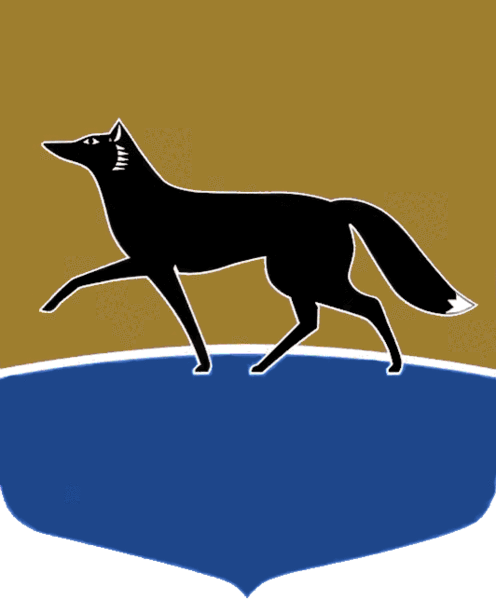 Принято на заседании Думы 27 сентября 2023 года№ 436-VII ДГО внесении изменений 
в решение Думы города 
от 26.09.2019 № 479-VI ДГ 
«О дополнительной мере социальной поддержки детей 
из семей, признанных малоимущими»В целях повышения социальной защищённости детей из семей, признанных малоимущими, имеющих место жительства на территории города Сургута, в соответствии со статьёй 20 Федерального закона от 06.10.2003 
№ 131-ФЗ «Об общих принципах организации местного самоуправления 
в Российской Федерации», с подпунктом 48 пункта 2 статьи 31 Устава муниципального образования городской округ Сургут Ханты-Мансийского автономного округа – Югры Дума города РЕШИЛА:Внести в решение Думы города от 26.09.2019 № 479-VI ДГ 
«О дополнительной мере социальной поддержки детей из семей, признанных малоимущими» (в редакции 05.10.2022 № 201-VII ДГ) следующие изменения:1) часть 1 решения после слова «Установить» дополнить словами 
«за счёт средств местного бюджета»; 2) в части 3 решения слова «и действует до 31.12.2025 включительно» заменить словами «и действует до 31.12.2026 включительно». Председатель Думы города_______________ М.Н. Слепов«04» октября 2023 г.Глава города_______________ А.С. Филатов«05» октября 2023 г.